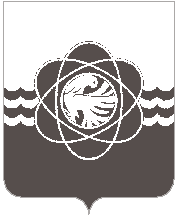 П О С Т А Н О В Л Е Н И Еот   31.08.2018   №  735           Руководствуясь Жилищным кодексом Российской Федерации, постановлением Правительства Российской Федерации от 21.05.2005 № 315 «Об утверждении Типового договора социального найма жилого помещения», в соответствии с Уставом муниципального образования «город Десногорск» Смоленской области            Администрация муниципального образования «город Десногорск» Смоленской области постановляет: Утвердить Порядок заключения (изменения, расторжения) договоров социального найма жилых помещений в муниципальном образовании «город Десногорск» Смоленской области, согласно приложению.Определить управомоченным органом по заключению (изменению, расторжению) договоров социального найма жилых помещений в муниципальном образовании «город Десногорск» Смоленской области Муниципальное унитарное предприятие «Комбинат коммунальных предприятий» муниципального образования «город Десногорск» Смоленской области.Признать утратившим силу распоряжение Главы муниципального образования «город Десногорск» Смоленской области от 04.04.2017 № 51 «О предоставлении права подписи».Отделу информационных технологий и связи с общественностью Администрации муниципального образования «город Десногорск» Смоленской области (Н.В. Барханоева) разместить настоящее постановление на официальном сайте Администрации муниципального образования «город Десногорск» Смоленской области и в газете «Десна».5. Контроль исполнения настоящего постановления возложить на председателя Комитета имущественных и земельных отношений Администрации муниципального образования «город Десногорск» Смоленской области  О.В. Романову.Глава муниципального образования«город Десногорск» Смоленской области                                            А.Н. ШубинУТВЕРЖДЕНпостановлением
Администрации муниципального образования «город Десногорск» Смоленской области         от   31.08.2018   №  735Порядок заключения (изменения, расторжения) договоров социального найма жилых помещений в муниципальном образовании                                                                                            «город Десногорск» Смоленской области 1. Общие положения
           1.1. Настоящий Порядок заключения (изменения, расторжения) договоров социального найма жилых помещений в муниципальном образовании «город Десногорск» Смоленской области (далее - Порядок) определяет порядок заключения договора социального найма с гражданами муниципального образования «город Десногорск» Смоленской области для проживания в них на условиях, установленных Жилищным кодексом Российской Федерации, постановлением Правительства Российской Федерации от 21.05.2005 № 315 «Об утверждении Типового договора социального найма жилого помещения», а также внесение изменений и дополнений в договоры социального найма жилого помещения.1.2. К жилищным отношениям, возникшим по договору социального найма, заключенному до 1 марта 2005 года, настоящий Порядок применяется в части тех прав и обязанностей по договору социального найма, которые возникли после введения в действие Жилищного кодекса Российской Федерации.1.3. Наймодатель - сторона договора социального найма жилого помещения (собственник жилого помещения или управомоченный орган), которая обязуется предоставить другой стороне (Нанимателю) жилое помещение за плату (во владение и пользование) для проживания в нем по договору социального найма в муниципальном образовании «город Десногорск» Смоленской области.1.4. Наниматель - сторона договора социального найма жилого помещения, получающая от другой стороны (Наймодателя) жилое помещение за плату по владение и пользование для проживания в нем на определенный срок и в соответствии с установленными в договоре условиями.2. Основания для заключения (изменения, расторжения)                                                    договора социального найма жилого помещения
           2.1. Основанием для заключения (изменения, расторжения) между Наймодателем и Нанимателем договора социального найма жилого помещения (далее – договор социального найма) является постановление Администрации муниципального образования «город Десногорск» Смоленской области (далее – Администрация) о предоставлении гражданину жилого помещения по договору социального найма.            2.2. Основаниями для бесспорного изменения договоров социального найма являются:           2.2.1. Требование о заключении одного договора социального найма граждан, проживающих в одной квартире, пользующихся в ней жилыми помещениями на основании отдельных договоров социального найма и объединившихся в одну семью (часть 1 статья 82 Жилищного кодекса Российской Федерации);           2.2.2. Требование о признании Нанимателем дееспособного члена семьи нанимателя с письменного согласия остальных членов семьи и собственника жилого помещения по ранее заключенному договору социального найма вместо первоначального Нанимателя (часть 2 статья 82 Жилищного кодекса Российской Федерации);           2.2.3. Требование о признании Нанимателем дееспособного члена семьи умершего Нанимателя с письменного согласия остальных членов семьи и собственника жилого помещения (часть 2 статья 82 Жилищного кодекса Российской Федерации);           2.2.4. Вселение к родителям их несовершеннолетних детей (часть 1 статья 70 Жилищного кодекса Российской Федерации);           2.2.5. Решение суда, вступившее в законную силу.2.3. Запрещается вселение Нанимателем иных лиц в качестве совместно проживающих с Нанимателем членов его семьи в случае, если в результате их вселения общая площадь соответствующего жилого помещения на одного члена семьи составит менее учетной нормы.2.4. Расторжение договора социального найма осуществляется по основаниям и в порядке, предусмотренном Жилищным кодексом Российской Федерации.3. Процедура заключения (изменения, расторжения) договоров социального найма жилых помещений
3.1. Для заключения договора социального найма гражданин подает заявление в Администрацию с представлением следующих документов:– документы, удостоверяющие личность гражданина и членов его семьи (паспорт, свидетельство о рождении);– документы, подтверждающие родственные отношения (свидетельство о рождении, свидетельство о заключении брака, иные документы);– справка о регистрации граждан по месту жительства.- свидетельство о смерти первоначального Нанимателя (в случае п. 2.2.2 настоящего Порядка).3.2. Заявление гражданина о заключении (изменении, расторжении) договора социального найма рассматривается на заседании общественной комиссии по жилищным вопросам муниципального образования «город Десногорск» Смоленской области (далее – Комиссия по жилищным вопросам).3.3. Заключение нового договора социального найма осуществляется в случаях:- предоставления жилого помещения гражданам, состоящим на учете в качестве нуждающихся в жилых помещениях;- указанных в пунктах 2.2.1., 2.2.2., 2.2.3. настоящего Порядка;- наличия иных оснований, содержащихся в федеральном законодательстве.3.4. На основании постановления Администрации о предоставлении гражданину жилого помещения по договору социального найма Наймодатель заключает договор социального найма с Нанимателем. Договор социального найма составляется в 2-х экземплярах, один из которых выдается Нанимателю, второй хранится у Наймодателя.3.5. Для внесения изменений в договор социального найма гражданин подает заявление в Администрацию с представлением следующих документов:– согласие всех совершеннолетних (дееспособных) зарегистрированных в данном жилом помещении граждан;– документы, удостоверяющие личность гражданина и членов его семьи (паспорт, свидетельство о рождении);– договор социального найма жилого помещения;– документы, подтверждающие родственные отношения (свидетельство о рождении, свидетельство о заключении брака, иные документы);– справка о регистрации граждан по месту жительства.3.6. Изменения и дополнения в договоры социального найма вносятся на основании постановления Администрации, путем заключения дополнительного соглашения к существующему договору социального найма.3.7. Заключение дополнительного соглашения к существующему договору социального найма осуществляется в случаях:- изменения состава семьи на основании заявления Нанимателя, пользователя жилого помещения;- изменения (уточнения) площади жилого помещения/общей площади жилого помещения/жилой площади жилого помещения;3.8. Договор социального найма жилого помещения может быть расторгнут в любое время по соглашению сторон.3.9. В случае выезда Нанимателя и членов его семьи в другое место жительства договор социального найма жилого помещения считается расторгнутым со дня выезда, если иное не предусмотрено федеральным законодательством.3.10. Расторжение договора социального найма жилого помещения по требованию Наймодателя допускается в судебном порядке в случае:1) невнесения Нанимателем платы за жилое помещение и (или) коммунальные услуги в течение более шести месяцев;2) разрушения или повреждения жилого помещения Нанимателем или другими гражданами, за действия которых он отвечает;3) систематического нарушения прав и законных интересов соседей, которое делает невозможным совместное проживание в одном жилом помещении;4) использования жилого помещения не по назначению.3.11. Договор социального найма жилого помещения прекращается в связи с утратой (разрушением) жилого помещения, со смертью одиноко проживавшего Нанимателя.Об определении управомоченного органа по заключению (изменению, расторжению) договоров социального найма жилых помещений и утверждении Порядка заключения (изменения, расторжения) договоров социального найма жилых помещений 